关于开展我校2022年服兵役学生国家教育资助申报工作的通知根据《财政部 教育部 人力资源社会保障部 退役军人部 中央军委国防动员部关于印发〈学生资助资金管理办法〉的通知》（财教〔2021〕310号）文件要求，现就做好我校服兵役学生国家教育资助2022年度申报工作通知如下：一、资助对象1.应征入伍服义务兵役学费补偿：①2022年应征入伍的在校生、应届毕业生、往届毕业生；②补报2009-2021年应征入伍的毕业生、2011-2021年应征入伍的在校生、2013-2021年应征入伍的往届毕业生。2.直招军士国家资助：政策实施起始年（2015年）至2022年入伍的应届毕业生、往届毕业生。3.符合《应急管理部 教育部关于做好国家综合性消防救援队伍人员及其子女教育优待工作的通知》（应急〔2019〕37号）规定的消防救援人员参照应征入伍服义务兵役高校学生享受学费补偿。4.退役士兵学费减免：①2021年、2022年通过全国统一高考或高职分类招考方式考入全日制普通高等学校的自主就业退役士兵；②2011-2022年退役后自愿复学或入学的退役士兵。5.本专科生国家助学金（退役士兵）：全日制在校退役士兵学生全部享受本专科生国家助学金，资助标准为每生每年3300元，不再享受普通国家助学金。退役士兵国家助学金会单独组织申报。二、申报材料1.退役士兵和退役复学学生申报材料为：《应征入伍服兵役高等学校学生国家教育资助申请表Ⅱ》、学信网学籍在线验证报告（学籍状态应与实际状态一致）、退役证书复印件、身份证复印件（双面）、学生本人交行卡复印件（不要用部队办的卡）。2.在校生入伍、毕业生入伍和直招士官申报材料为：《应征入伍服兵役高等学校学生国家教育资助申请表Ⅰ》（单面打印）、学信网学籍在线验证报告（学籍状态应与实际状态一致）、入伍通知书复印件、身份证复印件（双面）、学生本人交行卡复印件（不要用部队办的卡）。三、申报材料签章申报学生《申请表》中批准入伍县级人民政府征兵办公室意见自行到入伍所在地武装部办理，其他部门签章由学生资助管理中心一站式服务大厅统一办理。所有材料一式二份即可。四、材料上交时间及地点1.截止时间：10月10日2.地点：双创楼一楼一站式服务大厅（成老师）五、相关说明1.《申请表》必须在全国征兵网在线填写、打印，个别无法录入的信息可手工补填，粘贴照片。2.资助标准为实际缴纳学费总金额（不包含住宿费等其他费用）或用于缴纳学费的生源地信用助学贷款金额，最高不超过12000元/生/年。3.资金发放时间为申报当年12月份或次年4月份，根据省中心资金划拨时间确定。4.新生入伍，待退役复学后一次性申报退役复学学费补偿；毕业生入伍，入伍时一次性申报毕业生入伍学费补偿；在校生入伍，入伍时申报在校生入伍学费补偿（补入伍之前学年的），待退役复学后再申报退役复学学费补偿（补退役后学年的）。学费补偿只补一个学段正常学年的部分，留级等产生的学费不补偿，专升本学生专科阶段补偿过的不再补偿，专科阶段未补偿的可在本科阶段补偿。附件：填写模板                 学生工作处                  2022年9月7日                                                                                         应征入伍服兵役高等学校学生国家教育资助申请表Ⅰ说明：1.申请学生通过全国征兵网在线填写、打印本表(手填或复印无效)。2.此表一式两份，一份由高校留存备查，另一份供学生履行相应审批程序时使用。应征入伍服兵役高等学校学生国家教育资助申请表Ⅱ说明： 1.申请学生通过全国征兵网在线填写、打印本表(手填及复印无效)。 2.退役复学是指已先取得高校学籍(或已被高校录取)后再服兵役， 退役后返校继续 学习。 3.退役入学是指学生先服兵役， 退役后考入高校学习。个人基本信息(学生本人填写)个人基本信息(学生本人填写)个人基本信息(学生本人填写)个人基本信息(学生本人填写)个人基本信息(学生本人填写)个人基本信息(学生本人填写)个人基本信息(学生本人填写)姓名张三性别X出生年月XXXX.XX粘贴照片就读高校湖南信息学院高校隶属关系□中央地方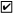 政治面貌共青团员粘贴照片学历本科专业自动化学制4粘贴照片年级大一院系班级学号XXXXXXXXXXXX粘贴照片入学时间入学时间2019.9.1身份证号XXXXXXXXXXXXXXXXXXXXXXXXXXXXXXXXXXXX粘贴照片学校资助部门地址及邮编学校资助部门地址及邮编入学前户籍所在县(市、区)入学前户籍所在县(市、区)现家庭地址及邮编现家庭地址及邮编本人联系电话本人联系电话XXXXXXXXXXXXXXXXXXXXXX本人其他联系方式本人其他联系方式XXXXXXXXXXX父亲姓名及联系方式父亲姓名及联系方式XXX,XXXXXXXXXXXXXX,XXXXXXXXXXXXXX,XXXXXXXXXXXXXX,XXXXXXXXXXXXXX,XXXXXXXXXXX母亲姓名及联系方式母亲姓名及联系方式XXX,XXXXXXXXXXXXXX,XXXXXXXXXXXXXX,XXXXXXXXXXXXXX,XXXXXXXXXXXXXX,XXXXXXXXXXX其他亲属及联系方式其他亲属及联系方式XXX,XXXXXXXXXXXXXX,XXXXXXXXXXXXXX,XXXXXXXXXXXXXX,XXXXXXXXXXXXXX,XXXXXXXXXXX申请补偿或代偿(学生本人填写，只可选择一项)申请补偿或代偿(学生本人填写，只可选择一项)申请补偿或代偿(学生本人填写，只可选择一项)申请补偿或代偿(学生本人填写，只可选择一项)学费补偿              □国家助学贷款代偿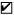 学费补偿              □国家助学贷款代偿学费补偿              □国家助学贷款代偿在校期间缴纳学费情况(学生本人填写)在校期间缴纳学费情况(学生本人填写)在校期间缴纳学费情况(学生本人填写)在校期间缴纳学费情况(学生本人填写)在校期间缴纳学费情况(学生本人填写)在校期间缴纳学费情况(学生本人填写)在校期间缴纳学费情况(学生本人填写)应缴纳学费金额(元)应缴纳学费金额(元)12000.0012000.00实际缴纳学费金额(元)实际缴纳学费金额(元)在校期间获得国家助学贷款情况(学生向经办银行或经办地县级资助机构确认后填写)在校期间获得国家助学贷款情况(学生向经办银行或经办地县级资助机构确认后填写)在校期间获得国家助学贷款情况(学生向经办银行或经办地县级资助机构确认后填写)在校期间获得国家助学贷款情况(学生向经办银行或经办地县级资助机构确认后填写)在校期间获得国家助学贷款情况(学生向经办银行或经办地县级资助机构确认后填写)在校期间获得国家助学贷款情况(学生向经办银行或经办地县级资助机构确认后填写)在校期间获得国家助学贷款情况(学生向经办银行或经办地县级资助机构确认后填写)高校国家助学贷款高校国家助学贷款高校国家助学贷款高校国家助学贷款生源地信用助学贷款生源地信用助学贷款生源地信用助学贷款贷款本金(元)贷款本金(元)贷款本金(元)贷款本金(元)贷款利息(元)贷款利息(元)贷款利息(元)贷款利息(元)贷款银行名称贷款银行名称贷款银行名称贷款银行名称还款账户账号还款账户账号还款账户账号还款账户账号还款账户户名还款账户户名还款账户户名还款账户户名还款账户开户行地址还款账户开户行地址还款账户开户行地址还款账户开户行地址学生银行账户信息学生银行账户信息学生银行账户信息学生银行账户信息开户银行名称： 交通银行开户银行名称： 交通银行开户银行名称： 交通银行开户银行名称： 交通银行开户银行账号： XXXXXXXXXXXXXXXXXXX开户银行账号： XXXXXXXXXXXXXXXXXXX开户银行账号： XXXXXXXXXXXXXXXXXXX开户银行账号： XXXXXXXXXXXXXXXXXXX开户人户名： 张三开户人户名： 张三开户人户名： 张三开户人户名： 张三开户银行地区： 湖南|长沙县星沙支行开户银行地区： 湖南|长沙县星沙支行开户银行地区： 湖南|长沙县星沙支行开户银行地区： 湖南|长沙县星沙支行本人已阅读并了解关于“服兵役高等学校学生国家教育资助实施细则”的有关内容， 承诺上述提供的资料真实、 有效。申请人签字： 张三                                          XXXX年XX月XX日本人已阅读并了解关于“服兵役高等学校学生国家教育资助实施细则”的有关内容， 承诺上述提供的资料真实、 有效。申请人签字： 张三                                          XXXX年XX月XX日本人已阅读并了解关于“服兵役高等学校学生国家教育资助实施细则”的有关内容， 承诺上述提供的资料真实、 有效。申请人签字： 张三                                          XXXX年XX月XX日本人已阅读并了解关于“服兵役高等学校学生国家教育资助实施细则”的有关内容， 承诺上述提供的资料真实、 有效。申请人签字： 张三                                          XXXX年XX月XX日※※※※※※以下由学校和征兵部门填写※※※※※※※※※※※※以下由学校和征兵部门填写※※※※※※※※※※※※以下由学校和征兵部门填写※※※※※※※※※※※※以下由学校和征兵部门填写※※※※※※高校审核情况高校审核情况高校审核情况高校审核情况学校财务部门审核意见经审核， 该同学应缴纳学费          元。实际缴纳学费         元，实际获得 国家助学贷款          元。经审核， 该同学应缴纳学费          元。实际缴纳学费         元，实际获得 国家助学贷款          元。经审核， 该同学应缴纳学费          元。实际缴纳学费         元，实际获得 国家助学贷款          元。学校财务部门审核意见签字：单位公章年   月   日学校学生资助管理部门 审查意见经审查，情况属实。该同学批准入伍服兵役后，同意补偿学费            元。经审查，情况属实。该同学批准入伍服兵役后，同意补偿学费            元。经审查，情况属实。该同学批准入伍服兵役后，同意补偿学费            元。学校学生资助管理部门 审查意见签字：单位公章年   月   日学校学生资助管理部门 审查意见经审查，情况属实。该同学批准入伍服兵役后， 同意代偿国家助学贷款本金     元， 利息      元(利息起止时间：               )。经审查，情况属实。该同学批准入伍服兵役后， 同意代偿国家助学贷款本金     元， 利息      元(利息起止时间：               )。经审查，情况属实。该同学批准入伍服兵役后， 同意代偿国家助学贷款本金     元， 利息      元(利息起止时间：               )。学校学生资助管理部门 审查意见签字：单位公章年   月   日批准入伍地县级人民政府征兵办公室意见批准入伍地县级人民政府征兵办公室意见批准入伍地县级人民政府征兵办公室意见批准入伍地县级人民政府征兵办公室意见	同志积极报名应征，经我办体检、政审合格，批准入伍服兵役(□士兵 □士官) ，入伍批准书 号为：          ，入伍通知书号为：               。签字：                   单位公章                   联系电话：                  年   月   日	同志积极报名应征，经我办体检、政审合格，批准入伍服兵役(□士兵 □士官) ，入伍批准书 号为：          ，入伍通知书号为：               。签字：                   单位公章                   联系电话：                  年   月   日	同志积极报名应征，经我办体检、政审合格，批准入伍服兵役(□士兵 □士官) ，入伍批准书 号为：          ，入伍通知书号为：               。签字：                   单位公章                   联系电话：                  年   月   日	同志积极报名应征，经我办体检、政审合格，批准入伍服兵役(□士兵 □士官) ，入伍批准书 号为：          ，入伍通知书号为：               。签字：                   单位公章                   联系电话：                  年   月   日学校复核意见学校复核意见学校复核意见学校复核意见上述审查意见属实。单位公章                   年   月   日上述审查意见属实。单位公章                   年   月   日上述审查意见属实。单位公章                   年   月   日上述审查意见属实。单位公章                   年   月   日个人基本信息(学生本人填写)个人基本信息(学生本人填写)个人基本信息(学生本人填写)个人基本信息(学生本人填写)个人基本信息(学生本人填写)个人基本信息(学生本人填写)个人基本信息(学生本人填写)个人基本信息(学生本人填写)个人基本信息(学生本人填写)个人基本信息(学生本人填写)个人基本信息(学生本人填写)个人基本信息(学生本人填写)个人基本信息(学生本人填写)个人基本信息(学生本人填写)个人基本信息(学生本人填写)个人基本信息(学生本人填写)个人基本信息(学生本人填写)个人基本信息(学生本人填写)个人基本信息(学生本人填写)个人基本信息(学生本人填写)个人基本信息(学生本人填写)个人基本信息(学生本人填写)个人基本信息(学生本人填写)个人基本信息(学生本人填写)姓名张三张三性别XXXX政治面貌政治面貌政治面貌共青团员共青团员出生年月出生年月出生年月XXXX.XXXXXX.XXXXXX.XXXXXX.XX粘贴照片粘贴照片粘贴照片粘贴照片申请类型 (二选一)退役复学 □退役入学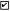 退役复学 □退役入学就读高校湖南信息学院湖南信息学院湖南信息学院湖南信息学院高校隶属 关系高校隶属 关系高校隶属 关系□中央地方□中央地方学号学号学号XXXXXXXXXXXXXXXXXXXXXXXXXXXXXXXXXXXXXXXXXXXXXXXX粘贴照片粘贴照片粘贴照片粘贴照片院系国际商学院国际商学院专业电子商务电子商务电子商务电子商务班级班级班级电商本1班电商本1班联系电话联系电话联系电话XXXXXXXXXXXXXXXXXXXXXXXXXXXXXXXXXXXXXXXXXXXX粘贴照片粘贴照片粘贴照片粘贴照片身份证号XXXXXXXXXXXXXXXXXXXXXXXXXXXXXXXXXXXXXXXXXXXXXXXXXXXXXXXXXXXXXXXXXXXXXXXXXXXXXXXXXXXXXXXXXXXXXXXXXXXXXXXXXXXXXXXXXXXXXXXXXXXXXX现住址现住址现住址粘贴照片粘贴照片粘贴照片粘贴照片就学和服役情况(学生本人填写)就学和服役情况(学生本人填写)就学和服役情况(学生本人填写)就学和服役情况(学生本人填写)就学和服役情况(学生本人填写)就学和服役情况(学生本人填写)就学和服役情况(学生本人填写)就学和服役情况(学生本人填写)就学和服役情况(学生本人填写)就学和服役情况(学生本人填写)就学和服役情况(学生本人填写)就学和服役情况(学生本人填写)就学和服役情况(学生本人填写)就学和服役情况(学生本人填写)就学和服役情况(学生本人填写)就学和服役情况(学生本人填写)就学和服役情况(学生本人填写)就学和服役情况(学生本人填写)就学和服役情况(学生本人填写)就学和服役情况(学生本人填写)就学和服役情况(学生本人填写)就学和服役情况(学生本人填写)就学和服役情况(学生本人填写)就学和服役情况(学生本人填写)  考入本校  年月2019.92019.9参加何种考试 考入本校参加何种考试 考入本校高考高考高考高考服役前获得的最高学历服役前获得的最高学历服役前获得的最高学历服役前获得的最高学历服役前获得的最高学历高中高中高中现阶段就读学历层次现阶段就读学历层次现阶段就读学历层次现阶段就读学历层次现阶段就读学历层次本科本科入伍时间2020.9.12020.9.1退役时间退役时间2022.8.312022.8.312022.8.312022.8.31复学时间(退役入学不填)复学时间(退役入学不填)复学时间(退役入学不填)复学时间(退役入学不填)复学时间(退役入学不填)2022.9.12022.9.12022.9.1考入本校以前是否享受过本政策资助考入本校以前是否享受过本政策资助考入本校以前是否享受过本政策资助考入本校以前是否享受过本政策资助考入本校以前是否享受过本政策资助考入本校以前是否享受过本政策资助□是否申请学费减免情况(学生向学校确认后填写)申请学费减免情况(学生向学校确认后填写)申请学费减免情况(学生向学校确认后填写)申请学费减免情况(学生向学校确认后填写)申请学费减免情况(学生向学校确认后填写)申请学费减免情况(学生向学校确认后填写)申请学费减免情况(学生向学校确认后填写)申请学费减免情况(学生向学校确认后填写)申请学费减免情况(学生向学校确认后填写)申请学费减免情况(学生向学校确认后填写)申请学费减免情况(学生向学校确认后填写)申请学费减免情况(学生向学校确认后填写)申请学费减免情况(学生向学校确认后填写)申请学费减免情况(学生向学校确认后填写)申请学费减免情况(学生向学校确认后填写)申请学费减免情况(学生向学校确认后填写)申请学费减免情况(学生向学校确认后填写)申请学费减免情况(学生向学校确认后填写)申请学费减免情况(学生向学校确认后填写)申请学费减免情况(学生向学校确认后填写)申请学费减免情况(学生向学校确认后填写)申请学费减免情况(学生向学校确认后填写)申请学费减免情况(学生向学校确认后填写)申请学费减免情况(学生向学校确认后填写)学制年限44剩余就读年限(退役入学不填)剩余就读年限(退役入学不填)剩余就读年限(退役入学不填)333申请学费减免 总计(元)申请学费减免 总计(元)申请学费减免 总计(元)申请学费减免 总计(元)2400024000240002400024000第一学年 学费(元)第一学年 学费(元)第一学年 学费(元)240002400024000第二学年 学费(元)80008000第三学年 学费(元)800080008000第四学年 学费(元)第四学年 学费(元)第四学年 学费(元)第五学年 学费(元)第五学年 学费(元)第五学年 学费(元)备注备注※※※※※※以下由学校、征兵和退役军人事务部门填写※※※※※※※※※※※※以下由学校、征兵和退役军人事务部门填写※※※※※※※※※※※※以下由学校、征兵和退役军人事务部门填写※※※※※※※※※※※※以下由学校、征兵和退役军人事务部门填写※※※※※※※※※※※※以下由学校、征兵和退役军人事务部门填写※※※※※※※※※※※※以下由学校、征兵和退役军人事务部门填写※※※※※※※※※※※※以下由学校、征兵和退役军人事务部门填写※※※※※※※※※※※※以下由学校、征兵和退役军人事务部门填写※※※※※※※※※※※※以下由学校、征兵和退役军人事务部门填写※※※※※※※※※※※※以下由学校、征兵和退役军人事务部门填写※※※※※※※※※※※※以下由学校、征兵和退役军人事务部门填写※※※※※※※※※※※※以下由学校、征兵和退役军人事务部门填写※※※※※※※※※※※※以下由学校、征兵和退役军人事务部门填写※※※※※※※※※※※※以下由学校、征兵和退役军人事务部门填写※※※※※※※※※※※※以下由学校、征兵和退役军人事务部门填写※※※※※※※※※※※※以下由学校、征兵和退役军人事务部门填写※※※※※※※※※※※※以下由学校、征兵和退役军人事务部门填写※※※※※※※※※※※※以下由学校、征兵和退役军人事务部门填写※※※※※※※※※※※※以下由学校、征兵和退役军人事务部门填写※※※※※※※※※※※※以下由学校、征兵和退役军人事务部门填写※※※※※※※※※※※※以下由学校、征兵和退役军人事务部门填写※※※※※※※※※※※※以下由学校、征兵和退役军人事务部门填写※※※※※※※※※※※※以下由学校、征兵和退役军人事务部门填写※※※※※※※※※※※※以下由学校、征兵和退役军人事务部门填写※※※※※※退役安置地县级人民政府征兵办公室意见退役安置地县级人民政府征兵办公室意见退役安置地县级人民政府征兵办公室意见退役安置地县级人民政府征兵办公室意见退役安置地县级人民政府征兵办公室意见退役安置地县级人民政府征兵办公室意见退役安置地县级人民政府征兵办公室意见退役安置地县级人民政府征兵办公室意见退役安置地县级人民政府征兵办公室意见退役安置地县级人民政府征兵办公室意见退役安置地县级人民政府征兵办公室意见退役安置地县级人民政府征兵办公室意见退役安置地县级人民政府征兵办公室意见退役安置地县级人民政府征兵办公室意见退役安置地县级人民政府征兵办公室意见退役安置地县级人民政府征兵办公室意见退役安置地县级人民政府征兵办公室意见退役安置地县级人民政府征兵办公室意见退役安置地县级人民政府征兵办公室意见退役安置地县级人民政府征兵办公室意见退役安置地县级人民政府征兵办公室意见退役安置地县级人民政府征兵办公室意见退役安置地县级人民政府征兵办公室意见退役安置地县级人民政府征兵办公室意见经确认， _________同志______年______月入伍服兵役，______年______月退出现役。退役证书号为：________________。签字:              联系电话:              单位公章                     年   月   日经确认， _________同志______年______月入伍服兵役，______年______月退出现役。退役证书号为：________________。签字:              联系电话:              单位公章                     年   月   日经确认， _________同志______年______月入伍服兵役，______年______月退出现役。退役证书号为：________________。签字:              联系电话:              单位公章                     年   月   日经确认， _________同志______年______月入伍服兵役，______年______月退出现役。退役证书号为：________________。签字:              联系电话:              单位公章                     年   月   日经确认， _________同志______年______月入伍服兵役，______年______月退出现役。退役证书号为：________________。签字:              联系电话:              单位公章                     年   月   日经确认， _________同志______年______月入伍服兵役，______年______月退出现役。退役证书号为：________________。签字:              联系电话:              单位公章                     年   月   日经确认， _________同志______年______月入伍服兵役，______年______月退出现役。退役证书号为：________________。签字:              联系电话:              单位公章                     年   月   日经确认， _________同志______年______月入伍服兵役，______年______月退出现役。退役证书号为：________________。签字:              联系电话:              单位公章                     年   月   日经确认， _________同志______年______月入伍服兵役，______年______月退出现役。退役证书号为：________________。签字:              联系电话:              单位公章                     年   月   日经确认， _________同志______年______月入伍服兵役，______年______月退出现役。退役证书号为：________________。签字:              联系电话:              单位公章                     年   月   日经确认， _________同志______年______月入伍服兵役，______年______月退出现役。退役证书号为：________________。签字:              联系电话:              单位公章                     年   月   日经确认， _________同志______年______月入伍服兵役，______年______月退出现役。退役证书号为：________________。签字:              联系电话:              单位公章                     年   月   日经确认， _________同志______年______月入伍服兵役，______年______月退出现役。退役证书号为：________________。签字:              联系电话:              单位公章                     年   月   日经确认， _________同志______年______月入伍服兵役，______年______月退出现役。退役证书号为：________________。签字:              联系电话:              单位公章                     年   月   日经确认， _________同志______年______月入伍服兵役，______年______月退出现役。退役证书号为：________________。签字:              联系电话:              单位公章                     年   月   日经确认， _________同志______年______月入伍服兵役，______年______月退出现役。退役证书号为：________________。签字:              联系电话:              单位公章                     年   月   日经确认， _________同志______年______月入伍服兵役，______年______月退出现役。退役证书号为：________________。签字:              联系电话:              单位公章                     年   月   日经确认， _________同志______年______月入伍服兵役，______年______月退出现役。退役证书号为：________________。签字:              联系电话:              单位公章                     年   月   日经确认， _________同志______年______月入伍服兵役，______年______月退出现役。退役证书号为：________________。签字:              联系电话:              单位公章                     年   月   日经确认， _________同志______年______月入伍服兵役，______年______月退出现役。退役证书号为：________________。签字:              联系电话:              单位公章                     年   月   日经确认， _________同志______年______月入伍服兵役，______年______月退出现役。退役证书号为：________________。签字:              联系电话:              单位公章                     年   月   日经确认， _________同志______年______月入伍服兵役，______年______月退出现役。退役证书号为：________________。签字:              联系电话:              单位公章                     年   月   日经确认， _________同志______年______月入伍服兵役，______年______月退出现役。退役证书号为：________________。签字:              联系电话:              单位公章                     年   月   日经确认， _________同志______年______月入伍服兵役，______年______月退出现役。退役证书号为：________________。签字:              联系电话:              单位公章                     年   月   日退役安置地退役军人事务部门意见(仅退役入学学生填写)退役安置地退役军人事务部门意见(仅退役入学学生填写)退役安置地退役军人事务部门意见(仅退役入学学生填写)退役安置地退役军人事务部门意见(仅退役入学学生填写)退役安置地退役军人事务部门意见(仅退役入学学生填写)退役安置地退役军人事务部门意见(仅退役入学学生填写)退役安置地退役军人事务部门意见(仅退役入学学生填写)退役安置地退役军人事务部门意见(仅退役入学学生填写)退役安置地退役军人事务部门意见(仅退役入学学生填写)退役安置地退役军人事务部门意见(仅退役入学学生填写)退役安置地退役军人事务部门意见(仅退役入学学生填写)退役安置地退役军人事务部门意见(仅退役入学学生填写)退役安置地退役军人事务部门意见(仅退役入学学生填写)退役安置地退役军人事务部门意见(仅退役入学学生填写)退役安置地退役军人事务部门意见(仅退役入学学生填写)退役安置地退役军人事务部门意见(仅退役入学学生填写)退役安置地退役军人事务部门意见(仅退役入学学生填写)退役安置地退役军人事务部门意见(仅退役入学学生填写)退役安置地退役军人事务部门意见(仅退役入学学生填写)退役安置地退役军人事务部门意见(仅退役入学学生填写)退役安置地退役军人事务部门意见(仅退役入学学生填写)退役安置地退役军人事务部门意见(仅退役入学学生填写)退役安置地退役军人事务部门意见(仅退役入学学生填写)退役安置地退役军人事务部门意见(仅退役入学学生填写)经确认， _________同志______年______月退出现役， 属于自主就业。经确认， _________同志______年______月退出现役， 属于自主就业。经确认， _________同志______年______月退出现役， 属于自主就业。经确认， _________同志______年______月退出现役， 属于自主就业。经确认， _________同志______年______月退出现役， 属于自主就业。经确认， _________同志______年______月退出现役， 属于自主就业。经确认， _________同志______年______月退出现役， 属于自主就业。经确认， _________同志______年______月退出现役， 属于自主就业。经确认， _________同志______年______月退出现役， 属于自主就业。经确认， _________同志______年______月退出现役， 属于自主就业。经确认， _________同志______年______月退出现役， 属于自主就业。经确认， _________同志______年______月退出现役， 属于自主就业。经确认， _________同志______年______月退出现役， 属于自主就业。经确认， _________同志______年______月退出现役， 属于自主就业。经确认， _________同志______年______月退出现役， 属于自主就业。经确认， _________同志______年______月退出现役， 属于自主就业。经确认， _________同志______年______月退出现役， 属于自主就业。经确认， _________同志______年______月退出现役， 属于自主就业。经确认， _________同志______年______月退出现役， 属于自主就业。经确认， _________同志______年______月退出现役， 属于自主就业。经确认， _________同志______年______月退出现役， 属于自主就业。经确认， _________同志______年______月退出现役， 属于自主就业。经确认， _________同志______年______月退出现役， 属于自主就业。经确认， _________同志______年______月退出现役， 属于自主就业。签字:联系电话:联系电话:联系电话:单位公章单位公章单位公章单位公章单位公章单位公章单位公章年   月   日年   月   日年   月   日年   月   日年   月   日年   月   日年   月   日年   月   日年   月   日年   月   日年   月   日年   月   日年   月   日高校审核情况高校审核情况高校审核情况高校审核情况高校审核情况高校审核情况高校审核情况高校审核情况高校审核情况高校审核情况高校审核情况高校审核情况高校审核情况高校审核情况高校审核情况高校审核情况高校审核情况高校审核情况高校审核情况高校审核情况高校审核情况高校审核情况高校审核情况高校审核情况财务部门 审核意见财务部门 审核意见经审核，该生复学(入学)后应缴纳学费_________元/每年，根据规定给予学费减免_____年， 总 计___________元。签字：                          部门公章                     年   月   日经审核，该生复学(入学)后应缴纳学费_________元/每年，根据规定给予学费减免_____年， 总 计___________元。签字：                          部门公章                     年   月   日经审核，该生复学(入学)后应缴纳学费_________元/每年，根据规定给予学费减免_____年， 总 计___________元。签字：                          部门公章                     年   月   日经审核，该生复学(入学)后应缴纳学费_________元/每年，根据规定给予学费减免_____年， 总 计___________元。签字：                          部门公章                     年   月   日经审核，该生复学(入学)后应缴纳学费_________元/每年，根据规定给予学费减免_____年， 总 计___________元。签字：                          部门公章                     年   月   日经审核，该生复学(入学)后应缴纳学费_________元/每年，根据规定给予学费减免_____年， 总 计___________元。签字：                          部门公章                     年   月   日经审核，该生复学(入学)后应缴纳学费_________元/每年，根据规定给予学费减免_____年， 总 计___________元。签字：                          部门公章                     年   月   日经审核，该生复学(入学)后应缴纳学费_________元/每年，根据规定给予学费减免_____年， 总 计___________元。签字：                          部门公章                     年   月   日经审核，该生复学(入学)后应缴纳学费_________元/每年，根据规定给予学费减免_____年， 总 计___________元。签字：                          部门公章                     年   月   日经审核，该生复学(入学)后应缴纳学费_________元/每年，根据规定给予学费减免_____年， 总 计___________元。签字：                          部门公章                     年   月   日经审核，该生复学(入学)后应缴纳学费_________元/每年，根据规定给予学费减免_____年， 总 计___________元。签字：                          部门公章                     年   月   日经审核，该生复学(入学)后应缴纳学费_________元/每年，根据规定给予学费减免_____年， 总 计___________元。签字：                          部门公章                     年   月   日经审核，该生复学(入学)后应缴纳学费_________元/每年，根据规定给予学费减免_____年， 总 计___________元。签字：                          部门公章                     年   月   日经审核，该生复学(入学)后应缴纳学费_________元/每年，根据规定给予学费减免_____年， 总 计___________元。签字：                          部门公章                     年   月   日经审核，该生复学(入学)后应缴纳学费_________元/每年，根据规定给予学费减免_____年， 总 计___________元。签字：                          部门公章                     年   月   日经审核，该生复学(入学)后应缴纳学费_________元/每年，根据规定给予学费减免_____年， 总 计___________元。签字：                          部门公章                     年   月   日经审核，该生复学(入学)后应缴纳学费_________元/每年，根据规定给予学费减免_____年， 总 计___________元。签字：                          部门公章                     年   月   日经审核，该生复学(入学)后应缴纳学费_________元/每年，根据规定给予学费减免_____年， 总 计___________元。签字：                          部门公章                     年   月   日经审核，该生复学(入学)后应缴纳学费_________元/每年，根据规定给予学费减免_____年， 总 计___________元。签字：                          部门公章                     年   月   日经审核，该生复学(入学)后应缴纳学费_________元/每年，根据规定给予学费减免_____年， 总 计___________元。签字：                          部门公章                     年   月   日经审核，该生复学(入学)后应缴纳学费_________元/每年，根据规定给予学费减免_____年， 总 计___________元。签字：                          部门公章                     年   月   日经审核，该生复学(入学)后应缴纳学费_________元/每年，根据规定给予学费减免_____年， 总 计___________元。签字：                          部门公章                     年   月   日资助部门 审查意见资助部门 审查意见经审查，情况属实。根据规定， 同意学费减免_________年， 总计___________元。经审查，情况属实。根据规定， 同意学费减免_________年， 总计___________元。经审查，情况属实。根据规定， 同意学费减免_________年， 总计___________元。经审查，情况属实。根据规定， 同意学费减免_________年， 总计___________元。经审查，情况属实。根据规定， 同意学费减免_________年， 总计___________元。经审查，情况属实。根据规定， 同意学费减免_________年， 总计___________元。经审查，情况属实。根据规定， 同意学费减免_________年， 总计___________元。经审查，情况属实。根据规定， 同意学费减免_________年， 总计___________元。经审查，情况属实。根据规定， 同意学费减免_________年， 总计___________元。经审查，情况属实。根据规定， 同意学费减免_________年， 总计___________元。经审查，情况属实。根据规定， 同意学费减免_________年， 总计___________元。经审查，情况属实。根据规定， 同意学费减免_________年， 总计___________元。经审查，情况属实。根据规定， 同意学费减免_________年， 总计___________元。经审查，情况属实。根据规定， 同意学费减免_________年， 总计___________元。经审查，情况属实。根据规定， 同意学费减免_________年， 总计___________元。经审查，情况属实。根据规定， 同意学费减免_________年， 总计___________元。经审查，情况属实。根据规定， 同意学费减免_________年， 总计___________元。经审查，情况属实。根据规定， 同意学费减免_________年， 总计___________元。经审查，情况属实。根据规定， 同意学费减免_________年， 总计___________元。经审查，情况属实。根据规定， 同意学费减免_________年， 总计___________元。经审查，情况属实。根据规定， 同意学费减免_________年， 总计___________元。经审查，情况属实。根据规定， 同意学费减免_________年， 总计___________元。资助部门 审查意见资助部门 审查意见签字：部门公章部门公章部门公章部门公章部门公章部门公章部门公章部门公章年   月   日年   月   日年   月   日年   月   日年   月   日年   月   日年   月   日年   月   日年   月   日年   月   日年   月   日年   月   日年   月   日学校复核 意见学校复核 意见上述审查意见属实。单位公章                     年   月   日上述审查意见属实。单位公章                     年   月   日上述审查意见属实。单位公章                     年   月   日上述审查意见属实。单位公章                     年   月   日上述审查意见属实。单位公章                     年   月   日上述审查意见属实。单位公章                     年   月   日上述审查意见属实。单位公章                     年   月   日上述审查意见属实。单位公章                     年   月   日上述审查意见属实。单位公章                     年   月   日上述审查意见属实。单位公章                     年   月   日上述审查意见属实。单位公章                     年   月   日上述审查意见属实。单位公章                     年   月   日上述审查意见属实。单位公章                     年   月   日上述审查意见属实。单位公章                     年   月   日上述审查意见属实。单位公章                     年   月   日上述审查意见属实。单位公章                     年   月   日上述审查意见属实。单位公章                     年   月   日上述审查意见属实。单位公章                     年   月   日上述审查意见属实。单位公章                     年   月   日上述审查意见属实。单位公章                     年   月   日上述审查意见属实。单位公章                     年   月   日上述审查意见属实。单位公章                     年   月   日